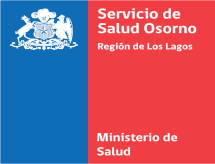 Subdirección Gestión AsistencialACTA REUNIÓN N°4, MIERCOLES 19 DE MAYO DE 2019COMITÉ LISTA DE ESPERASERVICIO DE SALUD OSORNOCon la presencia de la Red Asistencial SSO, Dra. Jiménez da bienvenida e inicia reunión a 08:00 hrs.Hospital DigitalSe presenta a la Red a Gestora del Hospital Digital en el Servicio de Salud Osorno.Enfermera Javiera Pohlenz, funcionaria con 44 horas. Las consultas pueden realizaras a su email Javiera.pohlenz@hospitaldigital.clAnexo 645688   - Llamada externa 335688Enviara información vía email.Gestion de Lista Espera Consulta MédicaDra. Jimenez presenta la evolución de Lista de Espera con corte 13 de Junio 2019. Se recuerda que la responsabilidad de la Lista de Espera es de quien deriva así como de quien resuelve.Lista de Espera Consulta Nueva de Especialidad según EspecialidadFuente: SIGTE, 13-06-2019Sra. Adriana Raddatz informa sobre Capacitación para Contralores en Phoenix para la primera semana de Julio en grupos de 6 personas. Horario de 08:00 a 10:00 ó 14:30 a 16:30 hrs. Interesados contactar a Adriana.raddatz@redsalud.gov.clSe solicita a Sra. Adriana Raddatz confeccionar video explicativo del uso Phoenix, ya que existe recambio de personal.Al revisar la Lista de Espera por:Anestesiología: Se sugiere conversar con Dr. Brousse como Jefe (S) sobre problema de horario 2° anestesista que trabaja con Dra. Arce y que no tiene agendado pacientes.Oftalmología: Ruth Hermosilla sugiere que pacientes en LE y derivados a HBO, ojala puedan ser derivarlos a APS.Gestion de Lista Espera OdontológicaFuente: SIGTE, 13-06-2019Aun existen algunos problemas en los códigos de las prestaciones Odontológicas que se consideran como Consultas Médicas y no como debieran ser “Cirugía y Traumatología Buco Maxilofacial”.Se recuerda que no existe contralor en Hospital Base San José Osorno, pasa directamente a equipo de trabajo en Phoenix versión 1.910.Gestion de Lista Espera QuirúrgicaFuente: SIGTE, 13-06-2019Sr. Omar Contreras informa que el día 4 de Julio en el Hospital de Purranque se realizará una capacitación por el Dr. Heine dirigida a médicos que realizan cirugías menores y médicos contralores. Se invitó a 2 profesionales por establecimiento desde las 08:30 hrs.Gestion de Lista Espera ProcedimientosFuente: SIGTE, 13-06-2019Se solicita a DEGI que incorpore en los Manuales de LE el instructivo para extraer lista de espera en aplicación Iris de Rayen (causal N°16).DSM San Pablo comenta que los convenios ya fueron licitados y aceptados hace 1 semana.Aclarar que sucede con los procedimientos que solicita DSM San Juan y resuelve DSM San Juan como:Endoscopias digestivas, el DSM San Juan compra servicios por convenio de Resolutividad.Mamografías compra servicios y además está resolviendo en el HBSJO.Ecotomografías mamarias y abdominales a través de compra servicios.Compromisos de Gestión COMGES 5 – Consultas MédicasIndicar 5.1 Nivel PrimarioIndicador 5.1.1. Resolución del 100% de personas con fechas de ingreso igual y anterior a:Indicador 5.1.2: Porcentaje de disminución de la lista de espera por Consulta Nueva de Especialidad Médica con destino APS de las especialidades de Oftalmología, Otorrinolaringología y Dermatología, ingresada con fecha igual o anterior al 31 de diciembre del año 2017. Línea Base: 1.360Indicar 5.2 Nivel SecundarioPorcentaje de casos resueltos de lista de espera de Consulta Nueva de Especialidad Médica con destino Atención Secundaria y Terciaria, según meta para cada Servicio de Salud.Indicador 5.2.1. Resolución de 100% de casos con fecha de ingreso según meta definida para SS. Según anualidad se deberían egresar 468, pero se acepta el 50% que es 234Total a resolver antes de 2° Corte:Notas: Para el segundo corte se sinceró LE consulta que había quedado rezagada (LIMBO), lo que afecto principalmente al HBSJO.Existen 7 casos CNE destino Hospital Base Osorno de Otros Servicios de Salud.5.2.2. Resolución del 45% de su universo total según la meta definida para SS.5.2.3 Resolución 100% casos SENAME  generación según meta definida para cada servicio.5.2.4 Resolución 100% casos PRAIS primera generación según meta definida para cada servicio.Otros TemasCOMGES N°15: Daniela Barria, encargada OIRS del Servicio de Salud comenta respecto del FORTALECIMIENTO DE LA SATISFACCIÓN USUARIA. Donde se está trabajando en  acciones implementadas en el Diagnóstico y Diseño del Plan Cuatrienal de mejoramiento de la Acogida, Trato e Información a usuarios/as en la atención de Urgencia, Farmacia y Lista de Espera, en los establecimientos hospitalarios y de Atención Primaria de Salud.Solicita a los establecimientos que están comprometidos en este corte, especialmente Cesfam Entrelagos que cumplan con lo establecido y generen sus planes de trabajo.LE – Tableau: Dra. Jimenez comenta que en la pág. del Servicio de Salud se encuentra operativo el acceso a “Salud Digital – SIDRA” donde se presenta semanalmente la Lista de Espera extraída de DEGI. La visualización con el Software Tableau hace esta información interactiva y enfocada en la Gestión Sanitaria de Salud Digital del SSO.Se acuerda que en la próxima reunión se pasara lista ¡¡¡¡¡Termino de reunión 09:40 hrs.Fecha CorteTotal20172018201902-04-201915.5541.18710.7713.59612-04-201915.0706728.8445.55422-04-201914.8865708.7965.52030-05-201914.3054027.6236.28013-06-201916.4713076.4849.680LEC AL 13 DE JUNIO TOTAL201720182019LEC AL 13 DE JUNIO 16.4713076.4849.680Oftalmología4.4381612.7981.479Otorrinolaringología1.467154381.014Cirugía General1.23217442773Cardiología1.0172449566Traumatología y Ortopedia90910226673Ginecología596099497Neurología Adulto56812253303Coloproctología5511024517Neurología Pediátrica5483299246Urología5343169362Traumatología y Ortopedia Pediátrica5260248278Dermatología4853127355Medicina Interna4029100293Cirugía Vascular Periférica354058296Pediatría3331105227Endocrinología Adulto26918108143Cirugía Pediátrica245056189Gastroenterología Adulto216248166Neurocirugía215039176Anestesiología2061511081Nutriólogo146183791Cirugía de Tórax14400144Cirugía de Cabeza y Cuello Máxilo Facial13002128Hematología9333555Reumatología9211774Gastroenterología Pediátrica8401767Medicina Física y Rehabilitación (Fisiatría Adulto)810576Nefrología Adulto7703245Enf. Respiratorias de Adulto652261Cirugía Plástica y Reparadora620161Nutriólogo Pediátrico5101140Psiquiatría Pediátrica y de la Adolescencia4902029Endocrinología Pediátrica4802226Psiquiatría Adulto401318Enf. Respiratorias Pediátricas341627Infectología2801117Cardiología Pediátrica260917Oncología Médica230320Nefrología Pediátrico210219Infectología Pediátrica180180Neonatología150015Hemato-Oncología Pediátrica130112Genética Clínica120012Urología Pediátrica4040Radioterapia Oncológica1010Ginecología Pediátrica y de la Adolescencia1010Cirugía Plástica y Reparadora Pediátrica1001Reumatología Pediátrica1001EspecialidadTotal2013201420152016201720182019Total 6.4801121943026222.9442.405Endodoncia1.751000176978696Ortodoncia y Ortop. Dento Maxilofacial1.507112194290383444183Rehabilitación: Prótesis Removible1.343000672549716Rehabilitación: Prótesis Fija69100004517170Cirugía y Traumatología Buco Maxilofacial56200007288267Odontopediatría29000032940218Trast. Temp. y Dolor Orofacial154000269452Periodoncia1380000332103Cirugía Bucal4400004220LISTA ESPERA QX POR ESPECIALIDADTOTAL20152016201720182019LISTA ESPERA QX POR ESPECIALIDAD6.0061201.0872.5212.377Cirugía MayorCirugía Traumatológica98019242404324Cirugía Cardiovascular96902262470235Cirugía Maxilofacial800000185615Cirugía Oftalmológica63403291210130Cirugía Otorrinolaringológica5820029336217Cirugía Abdominal - Cole49003112246129Cirugía Abdominal4320066238128Pediatría Urología Y Nefrología283029162110Cirugía Ginecológica17000862100Urología Y Nefrología15100106279Cirugía Cabeza Y Cuello750021855Cirugía Proctológica6100101932Neurocirugía480061725Cirugía Plástica Y Reparadora3500151010Pediatría Traumatológica340041614Pediatría Abdominal320001814Cirugía Pediatría600420Pediatría Abdominal-Cole100001Cirugía MenorBiopsia Piel y/o mucosa x curetaje o sección76000076Cirugía tegumentos7501133229Pediatría tegumentos330041316Extirpación de lesiones benignas por sec tangencial, curetaje y/o fulguración hasta 15 lesiones12000012Onicectomia total o parcial simple800008Extirpación de lesión benigna subepidermica, incluye tumor sólido, quiste epidérmico y lipoma por lesión (cara, cuello, genitales)700007Pediatría abdominal - cole400004Extirpación, reparación o biopsia, total o parcial, de lesiones benignas cutáneas por excision - cabeza, cuello y genitales desde 4 y hasta 6 lesiones300012Extirpación, reparación o biopsia, total o parcial, de lesiones benignas cutáneas por excision - cabeza, cuello, genitales hasta 3 lesiones100001Tratamiento por electro de hemangiomas o telangectasias hasta 15 lesiones100001Extirpación de lesión benigna sub-epidérmica, incluye tumor sólido, quiste epidérmico y lipoma por lesión - resto del cuerpo100001Extirpación, reparación o biopsia, total o parcial, de lesiones benignas cutáneas por excision - resto del cuerpo hasta 3 lesiones100001Extirpación, reparación o biopsia, total o parcial, de lesiones benignas cutáneas por excision - resto del cuerpo desde 4 y hasta 6 lesiones100001ProcedimientosTOTAL201420152016201720182019Total 3.17918792156741.312881Colonoscopia Larga (incluye sigmoidoscopia, colonoscopia Iz1.2361878186278377299Electromiografias cualquier región, Ej.: Musculos facial487012916819198(OFTALMOLOGIA) Oftalmo-& Retinografía, ambos ojos40600004060Gastroduodenoscopia (incluye esofagoscopia)348000017331E.E.G. DE 16 o más canales (incluye cod. 11-01-006)29200010156135E.E.G. Post-Privación de sueño (incluye cod. 11-01-004) EQ1990001275418Mamografía bilateral (4 exp)11600001160Ecotomografía Mamaria bilateral450000450Ecotomografía abdominal (incluye Hígado, Vía biliar, vesícula, páncreas, riñones, bazo, retroperitoneo y grandes vasos)260000260Pelvis, cadera o coxofemoral de RN, lactante o niño < 6 años00000230Yeyuno-Ileoscopia (Incluye Esofago-Gastro-Duodenoscopia)0000010CortesMetaEstado1er CorteNo tener LE anterior al 2014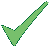 2do CorteNo tener LE anterior al 20153er CorteNo tener LE anterior al 20164to CorteNo tener LE anterior al 2017Pendiente 307CortesMetaA ResolverRealizadoEstado1er Corte10%1364072do Corte20%2723er Corte60%8164to Corte100%1.360Pendiente 95CorteFecha Ingreso Meta del CorteN° Casos con fecha anterior a corte% CumplimientoEstado1° Corte04-07-201714360%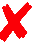 2° Corte11-12-2017292 (pendientes)EstablecimientosTrim.1Trim.2Trim.3Trim.4TotalHospital Base San José de Osorno77523445208CESFAM Entre Lagos06451263CESFAM Dr. Marcelo Lopetegui041712Hospital de Puerto Octay21014CESFAM Ovejería02002CESFAM Practicante Pablo Araya00011CESFAM Puaucho10001CESFAM San Pablo00101Total 80658166292CorteLínea BaseN° Casos Resueltos% CumplimientoMeta % ReducciónEstado1° Corte3.12170422.6%15%2° Corte3.121242345%78% avanceCorteLínea BaseN° Casos Resueltos% CumplimientoMeta % ReducciónEstado1° Corte14100%2° Corte108Pend. 2 (HBO)CorteLínea BaseN° Casos Resueltos esperados% CumplimientoMeta % ReducciónEstado1° CorteEnvío Base100%2° Corte1084945%Pendiente 10